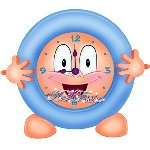 8,40 - 9,00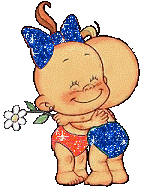 Прийом дітей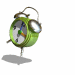 9,00 - 9,15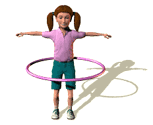 Ранкова гімнастика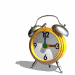 9,15 - 9,45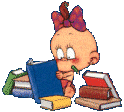 І заняття9,45 - 9,55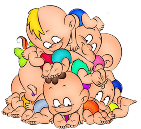 Динамічна пауза9,55 - 10,25ІІ заняття10,25 - 10,35Динамічна пауза10,35 - 11,20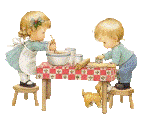 Обідня перерва11,20 - 12,10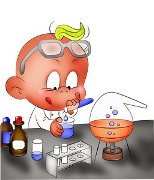 ІІІ заняття12,10 - 13,20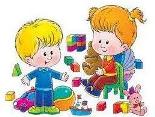 Прогулянки, 
розваги, 
спостереження13,20 - 13,30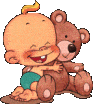 Збір додому